Анализсостояния детского дорожно-транспортного травматизмана территории Свердловской области за 5 месяцев 2023 годаНа территории Свердловской области 
за 5 месяцев 2023 г. зарегистрировано 123 
(107; +15%) ДТП с участием несовершеннолетних, в которых 129 (123; +4,9%) детей получили травмы различной степени тяжести и 2 (7; -71,4%) погибли.Дорожно-транспортные происшествия, в результате которых пострадали дети, составили 12% от общего количества учетных дорожных аварий. Таким образом, дети стали участниками каждого 8 ДТП с пострадавшими в регионе.ДТП с погибшими детьми зарегистрированы в Первоуральске (+100%) и Верхней Пышме (+100%):03.01.2023 года около 00.30 часов на 319 км автодорога Пермь-Екатеринбург (зона обслуживания отделения Госавтоинспекции ОМВД России по г. Первоуральску), водитель автомобиля «Лада Ларгус», двигаясь в условиях снегопада, выбрал небезопасную скорость, вследствие чего не справился с управлением и допустил наезд на композитное ограждение с последующим выездом на встречную полосу, где совершил столкновение с автомашиной «Рено Дастер». В результате аварии 5-летний мальчик-пассажир автомобиля «Лада Ларгус», сидевший сзади посередине, пристегнутый диагональным штатным ремнем безопасности, погиб в карете скорой медицинской помощи во время транспортировки. Слева от юного пассажира сидела мать, которая не была пристегнута ремнем безопасности, предположительно она придавила ребенка своей массой тела в момент удара. Еще одна женщина-пассажир данного автомобиля скончалась на месте аварии. Еще четыре пассажира Лады и оба водителя с травмами различной степени тяжести госпитализированы. Установлено, что водитель Лады перевозил попутчиков из Екатеринбурга в Башкирию, в момент ДТП управлял автомобилем в утомленном состоянии.29.05.2023 года около 17 часов в Верхней Пышме водитель междугороднего автобуса «Нефаз», при повороте направо и проезде регулируемого пешеходного перехода, не предоставил преимущество и совершил наезд на 9-летнюю девочку, переходившую проезжую часть на разрешающий сигнал светофора. В результате ДТП девочка-пешеход от полученных травм скончалась на месте, до прибытия скорой помощи. Известно, что ребенок попал в «мертвую зону» для водителя. Девочка в момент трагедии находилась на летних каникулах, направлялась из магазина к подруге на прогулку.В 16 муниципальных образованиях Свердловской области отмечается рост аварийности с участием несовершеннолетних. На 600% увеличилось количество ДТП в Березовском (7 ДТП), на 300% в Первоуральске (4 ДТП), на 200% в Нижнем Тагиле (24 ДТП) и Невьянске (3 ДТП), на 100% в Краснотурьинске, Реже (по 2 ДТП), Байкалово, Богдановиче, Ирбите, Камышлове, Красноуральске, Североуральске, Свободном, Сухом Логу и Шале (по 1 ДТП), на 50% в Верхней Пышме (3 ДТП).40% (54) пострадавших и погибших в ДТП детей приходится на начальную школу, 39% (50) на среднее школьное звено и 21% (27) на дошкольный возраст, при этом большая часть пострадали и погибли в качестве пассажиров транспортных средств. По причине нарушения ПДД РФ водителями автотранспортных средств количество ДТП увеличилось на 14,6% (94), количество раненых в них детей на 1% (99) и погибших уменьшилось на 71,4% (2).62% ДТП (78) произошли при ясной погоде и 48% (45) при неблагоприятных метеорологических условиях (пасмурно, дождь, снегопад, метель). Неблагоприятные погодные условия косвенно могли повлиять на возникновение ДТП с участием детей, так как ухудшается видимость, возрастает тормозной и остановочный путь у транспортных средств. 87% происшествий с участием несовершеннолетних произошли 
в период с 11 ч. 00 мин. до 22 ч. 00 мин. (107 ДТП, 113 ранены), при этом пик происшествий пришелся на период с 15 ч. 00 мин. до 17 ч. 00 мин. (29 ДТП, 32 ранены) и с 12 ч. 00 мин. до 14 ч. 00 мин. (22 ДТП, 23 ранены), такая тенденция связана с активным пребыванием детей в это время на улице и интенсивностью транспорта. На 133,3% увеличилось количество ДТП (7) в период с 21 ч. 00 мин. до 22 ч. 00 мин. и на 100% (8 ДТП) с 19 ч. 00 мин. до 20 ч. 00 мин.На автомобильных дорогах, расположенных в черте населенных пунктов, зарегистрировано 109 ДТП (+34,6%), в которых пострадали 145 (+20%) детей и 1 погиб (уровень АППГ). Рост количества ДТП в населенных пунктах зафиксирован в Нижнем Тагиле – 19 (+533,3%); на 400% в Березовском (5 ДТП), на 100% в Пригородном районе Н.Тагила (3 ДТП), Верхней Пышме, Карпинске, Первоуральске, Режевском районе (по 2 ДТП), Артемовском, Богдановичском, Верхотурском, Каменском, Камышловском, Сухоложском, Шалинском районах, Красноуральске, Ревде и Свободном по 1 ДТП, на 2% (53) в Екатеринбурге. На автомобильных дорогах вне населенных пунктов зарегистрировано 14 ДТП (-46%), травмированы 15 (-60%) детей и 1 погиб (-83%). Из них, на дорогах федерального значения зарегистрировано 3 ДТП (-75%), в которых пострадали 2 ребенка (-81%) и 1 погиб (-66,7%). На автомобильных дорогах регионального значения произошло 22 ДТП (+10%), в которых 24 (-11%) ребенка получили травмы различной степени тяжести. На дорогах местного значения зарегистрировано 86 ДТП (+32,3%), в которых травмированы 90 (+38,6%) детей и 1 погиб (уровень АППГ). По категориям участников дорожного движения показатели распределились следующим образом: 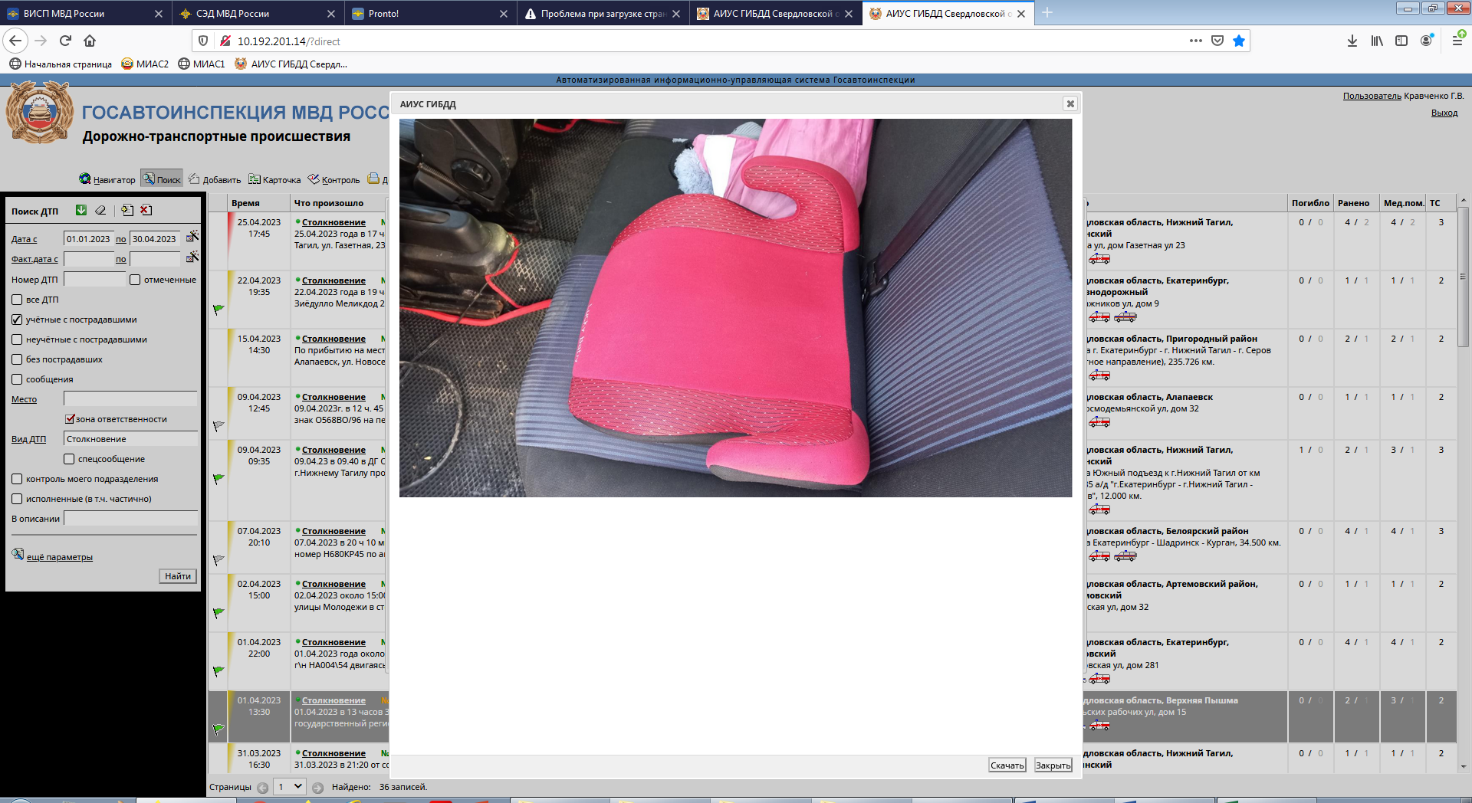          С участием детей - пассажиров зарегистрировано 52 
(51; +2%) ДТП, в которых пострадали 55 (69; -20,3%) детей 
и 1 (5; -80%) погиб. Из них в возрасте до 12 лет травмированы 46 детей (43; +7%) и 1 погиб (-80%). Доля ДТП с участием детей - пассажиров от общего показателя аварийности с участием детей составила 43%.25 ДТП (-7,4%) с пострадавшими детьми-пассажирами произошли по причине нарушения ПДД РФ водителем, в чьем транспортном средстве находились дети, в этих авариях пострадали 24 ребенка и 1 погиб.В 5 ДТП водители перевозили юных пассажиров в возрасте до 12 лет с нарушением правил перевозки детей, в этих авариях травмированы 
5 несовершеннолетних (14; -66,7%).Подавляющее большинство происшествий, в которых пострадали дети-пассажиры - это столкновения транспортных средств (40, -4,8%), количество травмированных в них детей уменьшилось на 18,5% (44), погибших на 80% (1). Устойчивый рост количества ДТП с участием детей-пассажиров зарегистрирован с 11.00 до 17.00 (29 ДТП, 30 ранены). На 50% увеличилось количество аварий в пятницу (6 ДТП, 6 ранены), на 37,5% в воскресенье (11 ДТП, 11 ранены), на 28,6% в субботу 9 ДТП, 10 ранены) и на 20% в четверг (6 ДТП, 6 ранены). ДТП с погибшим ребенком зарегистрировано во вторник. С участием детей-пешеходов зарегистрировано 
51 ДТП (47; +8,5%), в которых пострадали 53 (46; +15,2%) ребенка. От общего показателя аварийности с участием несовершеннолетних доля ДТП с участием детей- пешеходов составила 42%.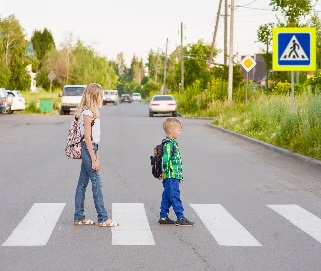 20 ДТП (-9,1%) произошли по причине собственной неосторожности несовершеннолетних пешеходов, в этих авариях пострадал 21 ребенок (-4,5%).57% наездов на детей (29) совершены на пешеходных переходах. В таких происшествиях травмированы 30 юных пешеходов (+50%). Количество происшествий с детьми-пешеходами в темное время суток уменьшилось на 33,3% (6 ДТП, 6 ранены). Одним из сопутствующих факторов таких ДТП стало отсутствие на верхней одежде или рюкзаке ребенка световозвращающих элементов. Участниками происшествий стали дети-пешеходы в возрасте 8-10 лет (21 ДТП, 1 погиб, +300%), 11-13 лет (16 ДТП), 14-15 лет (10 ДТП), 5 лет (3 ДТП), 7 лет (3 ДТП) и 3 лет (1 ДТП). Все наезды произошли в городах и населенных пунктах. Рост показателей количества ДТП с участием детей-пешеходов зафиксирован во вторник (17 ДТП; + 70%), понедельник (9 ДТП, +125%) и субботу (4 ДТП; +100%). 8 ДТП произошли в пятницу (-11%), по 5 ДТП зарегистрированы в среду (-37,5%) и четверг (-44,4%) и 3 ДТП в воскресенье (-50%). По времени совершения рост дорожных аварий зафиксирован в период с 11 до 15 часов (14 ДТП; +300%) и с 19 до 22 часов (10 ДТП; +400%).В 18 случаях (35%) ДТП произошли по маршрутам следования детей из дома в образовательную организацию и обратно: ДОУ № 191, 206, МБОУ СОШ №35 г. Нижний Тагил, МАОУ СОШ №14 г. Верхняя Салда, МБОУ Гимназия № 5 (здание на ул. Хохрякова, 28а), МАОУ Лицей № 12, МАОУ СОШ № 62, МАОУ СОШ №71, МБОУ СОШ №82, МАОУ СОШ № 142, МАОУ Гимназия №155, МАОУ СОШ № 178, МАДОУ №587 г. Екатеринбург, МАОУ СОШ №5 г. Первоуральск, БМАОУ СОШ №2 и БМАОУ Лицей №7 г. Березовский.С участием юных водителей мототранспорта зарегистрировано 5 ДТП (+400%), в результате которых травмированы 5 детей (+400%). Во всех случаях права управления мототранспортом дети не имели.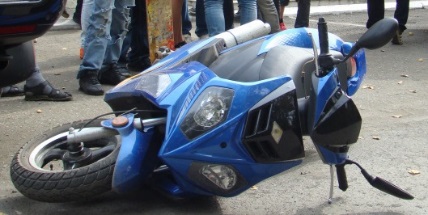 С участием юных велосипедистов зарегистрировано 16 ДТП (+166,7%), в результате которых травмированы 16 детей (+166,7%). Во всех случаях ДТП дети не использовали средства пассивной защиты (шлем, налокотники, наколенники). 12 происшествий произошли по собственной неосторожности несовершеннолетних. Участниками ДТП стали дети-велосипедисты в возрасте 8-15 лет.Причинами подавляющего большинства происшествий стали грубые нарушения ПДД РФ водителями транспортных средств (превышение скоростного режима, выезд на полосу встречного движения, несоблюдение правил проезда пешеходных переходов). Вина несовершеннолетних усматривается в 35 ДТП из 123 и составляет 28% от общего количества дорожных аварий с участием детей: Екатеринбург 
13 (-13,3%), Нижний Тагил 9 (+800%), Каменск-Уральский 2 (+100%), Ирбит, Камышлов, Краснотурьинск, Новая Ляли, Ревда, Свободный, Шаля (+100%) по 1 ДТП, Сысерть 3 ДТП и Березовский 1 ДТП (уровень АППГ). Основными нарушениями ПДД РФ, допущенными юными пешеходами, стали переход проезжей части в неустановленном месте, в зоне видимости пешеходного перехода (12) и неподчинение сигналам регулирования (8).Управление Госавтоинспекции ГУ МВД России по Свердловской области